		    TOPOGRAFIA ANTICA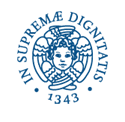 Scavo/ricognizioni/attività prescelta											  X  Vada Archeologia Pubblica30-31 luglio ; 6-7 agosto 2022		    Luna (Luni, SP)   						     Valli Tenna e Aso  (FM; AP)						     Territorio pisano  (PI)Nome    			 Cognome   Nr. matricola     		 Luogo e data di nascita   Residenza Anno di corso e corso di laurea Laurea in
Relatore  (se già deciso)Eventuale domicilio in PisaCell	 				e-mail				auto o altro mezzo autonomo per raggiungere l’area di scavo ?Per chi non ha mezzi autonomi per raggiungere lo scavo il punto di incontro è la Stazione Ferroviaria di Rosignano SolvayFirma  
